Номер в геральдическом реестре Ульяновской областиДата внесения в геральдический реестр Ульяновской областиНазвание официального символаРегистрационный номер в Государственном геральдическом регистре Российской Федерации и дата внесенияЦветное графическое изображение (рисунок) официального символа (в действующей редакции)Геральдическое описание официального символа (текст) с указанием автора/авторов (в действующей редакции)Решение об утверждении (об изменении) официального символаМесто хранения официального символа1234567820927.02.2017Герб Анненковс-кого сельского поселения№ 9483 от 27.06.2014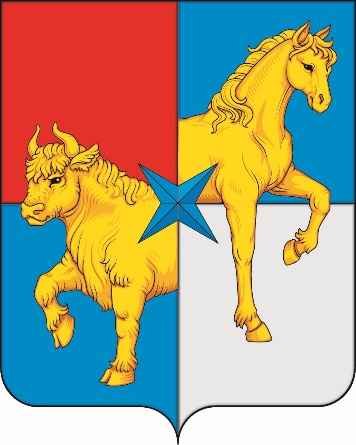 В четверочастном червлёном, дважды лазоревом      и серебряном поле – золотые бык и конь, выходящие в стороны из рассечения: первый – пониженно, второй – повышенно; и поверх всего – лазоревая звезда о четырёх косвенно обращённых лучах. Герб разработан авторской группой в составе: Наил Рахимов, глава администрации МО «Анненковское сельское поселение» (с. Анненково-Лесное), Константин Мочёнов, исполнительный директор правления общероссийской общественной организации «Союз геральдистов России» 
(г. Химки), Анна Гарсиа, дизайнер общества с ограниченной ответственностью «Регион-Сервис» 
(г. Москва), Константин Ефимовский 
(г. Архангельск), Вячеслав Мишин (г. Химки).Решение Совета депутатов муниципального образования «Анненковское сельское поселение» от 21.03.2014 № 07/12Администрация муниципального образования «Анненковское сельское поселение»